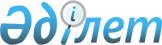 О внесении изменений в решение Казыгуртского районного маслихата от 27 февраля 2020 года № 54/336-VI "Об утверждении Правил оказания социальной помощи, установления размеров и определения перечня отдельных категорий нуждающихся граждан"
					
			Утративший силу
			
			
		
					Решение Казыгуртского районного маслихата Туркестанской области от 16 марта 2021 года № 5/19-VII. Зарегистрировано Департаментом юстиции Туркестанской области 21 апреля 2021 года № 6173. Утратило силу решением Казыгуртского районного маслихата Туркестанской области от 20 декабря 2023 года № 9/56-VIII
      Сноска. Утратило силу решением Казыгуртского районного маслихата Туркестанской области от 20.12.2023 № 9/56-VIII (вводится в действие по истечении десяти календарных дней после дня его первого официального опубликования).
      В соответствии с подпунктом 4) пункта 1 статьи 56 Бюджетного кодекса Республики Казахстан от 4 декабря 2008 года, пунктом 2-3 статьи 6 Закона Республики Казахстан от 23 января 2001 года "О местном государственном управлении и самоуправлении в Республике Казахстан", статьей 26 Закона Республики Казахстан от 6 апреля 2016 года "О правовых актах" и Постановлением Правительства Республики Казахстан от 21 мая 2013 года № 504 "Об утверждении Типовых правил оказания социальной помощи, установления размеров и определения перечня отдельных категорий нуждающихся граждан", Казыгуртский районный маслихат РЕШИЛ:
      1. Внести в решение Казыгуртского районного маслихата от 27 февраля 2020 года № 54/336-VI "Об утверждении Правил оказания социальной помощи, установления размеров и определения перечня отдельных категорий нуждающихся граждан" (зарегистрировано в Реестре государственной регистрации нормативных правовых актов за № 5483, опубликовано 20 марта 2020 года в эталонном контрольном банке нормативных правовых актов Республики Казахстан в электронном виде) следующие изменения:
      в Правилах оказания социальной помощи, установления размеров и определения перечня отдельных категорий нуждающихся граждан, утвержденных настоящим решением:
      подпункты 1), 3), 4), 8) и 9) пункта 3 изложить в следующей редакции:
      "3. Основные термины и понятия, которые используются в настоящих Правилах:
      1) Государственная корпорация "Правительство для граждан" (далее – уполномоченная организация) – юридическое лицо, созданное по решению Правительства Республики Казахстан для оказания государственных услуг, услуг по выдаче технических условий на подключение к сетям субъектов естественных монополий и услуг субъектов квазигосударственного сектора в соответствии с законодательством Республики Казахстан, организации работы по приему заявлений на оказание государственных услуг, услуг по выдаче технических условий на подключение к сетям субъектов естественных монополий, услуг субъектов квазигосударственного сектора и выдаче их результатов услугополучателю по принципу "одного окна", а также обеспечения оказания государственных услуг в электронной форме, осуществляющее государственную регистрацию прав на недвижимое имущество по месту его нахождения;
      3) специальная комиссия – комиссия, создаваемая решением акима города республиканского значения, столицы, района (города областного значения), по рассмотрению заявления лица (семьи), претендующего на оказание социальной помощи в связи с наступлением трудной жизненной ситуации;
      4) прожиточный минимум – необходимый минимальный денежный доход на одного человека, равный по величине стоимости минимальной потребительской корзины, рассчитываемой органами статистики в областях, городах республиканского значения, столице;
      8) трудная жизненная ситуация – ситуация, объективно нарушающая жизнедеятельность гражданина, которую он не может преодолеть самостоятельно;
      9) уполномоченный орган – исполнительный орган города республиканского значения, столицы, района (города областного значения), района в городе в сфере социальной защиты населения, финансируемый за счет местного бюджета, осуществляющий оказание социальной помощи.";
      пункт 5 изложить в следующей редакции:
      "5. Лицам, указанным в статье 16 Закона Республики Казахстан от 13 апреля 2005 "О социальной защите инвалидов в Республике Казахстан" и в подпункте 2) статьи 10, в подпункте 2) статьи 11, в подпункте 2) статьи 12, в подпункте 2) статьи 13 Закона Республики Казахстан от 6 мая 2020 года "О ветеранах", социальная помощь оказывается в порядке, предусмотренном настоящими Правилами.";
      абзац 1 и 3 пункта 16 изложить в следующей редакции:
      "16. Для получения социальной помощи при наступлении трудной жизненной ситуации заявитель от себя или от имени семьи в уполномоченный орган или акиму поселка, села, сельского округа представляет заявление с приложением следующих документов:
      1) документ, удостоверяющий личность;
      2) сведения о доходах лица (членов семьи);
      3) акт и/или документ, подтверждающий наступление трудной жизненной ситуации.
      Для получения социальной помощи, которая назначается независимо от доходов лица (членов семьи), сведения о доходах лица (членов семьи) не предоставляются.
      Сведения документа, удостоверяющего личность, документа, подтверждающего инвалидность, документа, подтверждающего наличие у лица социально значимого заболевания указанных в электронном заявлении, услугополучатель получает из соответствующих государственных информационных систем через шлюз "электронного правительства".";
      пункт 17 изложить в следующей редакции:
      "17. Документы представляются в подлинниках для сверки, после чего подлинники документов возвращаются заявителю.";
      приложение 1 исключить;
      приложение 3 изложить в новой редакции согласно приложению к настоящему решению.
      2. Государственному учреждению "Аппарат Казыгуртского районного маслихата" в установленном законодательством Республики Казахстан порядке обеспечить:
      1) государственную регистрацию настоящего решения в Республиканском государственном учреждении "Департамент юстиции Туркестанской области Министерства юстиции Республики Казахстан";
      2) размещение настоящего решения на интернет – ресурсе Казыгуртского районного маслихата после его официального опубликования.
      3. Настоящее решение вводится в действие по истечении десяти календарных дней после дня его первого официального опубликования. АКТ
обследования для определения нуждаемости лица (семьи) в связи с наступлением трудной жизненной ситуации
      от "__" ____ 20 года
      ________________________________________________________________________ (населенный пункт)
      1. Фамилия, имя, отчество (при его наличии) заявителя ________________________________________________________________________ ________________________________________________________________________ 2. Адрес места жительства ________________________________________________________________________ ________________________________________________________________________ 3. Трудная жизненная ситуация, в связи с наступлением которой заявитель обратился засоциальной помощью ________________________________________________________________________________________________________________________________________________ 4. Состав семьи (учитываются фактически проживающие в семье) ____ человек, в том числе:
      Всего трудоспособных _________ человек. Зарегистрированы в качестве безработногов органах занятости _______ человек. Количество детей: ______, из них обучающихся в высших и средних учебных заведениях на платной основе _______ человек, стоимость обучения в год ________ тенге. Наличие в семье ветеранов Великой Отечественной войны, лиц, приравненных по льготам к Ветеранам Великой Отечественной войны, ветеранов боевых действий на территории других государств, пенсионеров, пожилых лиц старше 80-ти лет, лиц, имеющих социально значимые заболевания, инвалидов, детей-инвалидов (указать или добавить иную категорию) __________________________________________ _________________________________________________________________________.5. Условия проживания (общежитие, арендное, приватизированное жилье, служебное жилье, жилой кооператив, индивидуальный жилой дом или иное – указать): _________________________________________________________________________. Расходы на содержание жилья: __________________________________________________________________________ Доходы семьи:
      6. Наличие: автотранспорта (марка, год выпуска, правоустанавливающий документ, заявленные доходы от его эксплуатации) ________________________________________________________________________ _______________________________________________________________________. иного жилья, кроме занимаемого в настоящее время (заявленные доходы от его эксплуатации) ________________________________________________________________________ _______________________________________________________________________. 7. Сведения о ранее полученной помощи (форма, сумма, источник): ________________________________________________________________________ ________________________________________________________________________ ________________________________________________________________________ _______________________________________________________________________. 8. Иные доходы семьи (форма, сумма, источник): ________________________________________________________________________ ________________________________________________________________________ ________________________________________________________________________ 9. Обеспеченность детей школьными принадлежностями, одеждой, обувью: _______________________________________________________________________. 10. Санитарно-эпидемиологические условия проживания: _______________________________________________________________________. Председатель комиссии: _________________________ _____________________________________________. Члены комиссии: ___________________      _____________________________________                                    (подписи)                        (фамилия, имя, отчество (при его наличии) С составленным актом ознакомлен(а): _____________________________________.                                 Фамилия, имя, отчество (при его наличии) и подпись заявителя ________________________________________________________________________ От проведения обследования отказываюсь ___________________________________ Фамилия, имя, отчество (при его наличии) и подпись заявителя (или одного из членов семьи) ________________________________________________________________________ (заполняется в случае отказа заявителя от проведения обследования) дата _____________
					© 2012. РГП на ПХВ «Институт законодательства и правовой информации Республики Казахстан» Министерства юстиции Республики Казахстан
				
      Председатель сессии районного маслихата

С. Батырбаев

      Секретарь районного маслихата

У. Копеев
Приложение к решению
Казыгуртского районного
маслихата от 16 марта
2021 года № 5/19-VIIПриложение 3 к правилам
оказания социальной
помощи,установления размеров и
определения перечня отдельных
категорий нуждающихся
граждан
№ п/п
Фамилия, имя, отчество (при его наличии)
Дата рождения
Родственное отношение к заявителю
Занятость (место работы, учебы)
Причина незанятости
Сведения об участии в общественных работах, профессиональной подготовке (переподготовке, повышении квалификации) или в активных мерах содействия занятости
Трудная жизненная ситуация
1
2
3
4
5
6
7
8
№ п/п
Фамилия, имя, отчество (при его наличии) членов семьи (в том числе заявителя), имеющих доход
Вид дохода
Сумма дохода за предыдущий квартал (тенге)
Сумма дохода за предыдущий квартал (тенге)
Сведения о личном подсобном хозяйстве (приусадебный участок, скот и птица), дачном и земельном участке (земельной доли)
№ п/п
Фамилия, имя, отчество (при его наличии) членов семьи (в том числе заявителя), имеющих доход
Вид дохода
за квартал
в среднем за месяц
Сведения о личном подсобном хозяйстве (приусадебный участок, скот и птица), дачном и земельном участке (земельной доли)
1
2
3
4
5
6